          Anmälan till gruppridning höstterminen 2019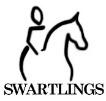 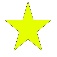 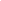 Namn:Personnr	år	månad	  dag	Adress                                                                                                       Postnr/adressTelefon MailRiddag                              Grupp                         TidUnderskrift:……………………………………………………………………………………………………Namnförtydligande:……………………………………………………………………………………………………………………………… För ryttare under 18 år skall målsman underteckna och namn förtydligas.                                                                                                                            Deltagare undervisas i skolridning. Ryttare förbinder sig för en termin i taget, slutar man mitt i en termin är avgiften förverkad, inga återbetalningar görs. Lektionstid är den tid ryttaren disponerar hästen. Inställer ridskolan lektion äger ryttaren rätt till kompensation i form av en bokad likvärdig ridlektion. Ryttare ombeds att alltid anmäla frånvaro. Vid förhinder har ryttaren rätt att sätta in annan likvärdig ryttare, vänligen meddela detta i förväg. Igenridning gäller endast vid sjukdom max 2 ggr per termin i mån av plats, då lektionen senast är avbokad dagen innan före klockan 12.00. Möjlighet till privatlektioner finns.Vid förfrågningar, avbeställningar m. m. ring Gunilla Swartling 070-570 14 24. Medlemskap i Swartlings Ryttarförening (SwRF) är obligatoriskt.All information från Ridskolan till ryttarna meddelas genom följande:
- www.swartlingsridskola.se
- ”Gilla” Swartlings Ridskola på Facebook
- Anslagstavla i stallet. Anmälningsavgiften ska betalas senast den 15/6 Junior 1000 kr, Senior 1500 kr (som senare dras av från totalpriset). Du garanteras då att behålla din plats till höstterminenVid betalning ange: Namn, riddag, ridtid, gruppnivå samt telefon.Önskar du delbetala terminsavgiften? Då gäller följande betalningsperioder,Betalningsperiod 1. 25/8 Betalningsperiod 2. 25/9Betalningsperiod 3. 25/10 slutbetalning.Ryttare ska använda godkänd ridhjälm samt lämpliga kläder stövlar/skor med låg klack. Hjälm finns att låna. Använd gärna säkerhetsväst. Säkerhetsväst är obligatorisk vid hoppning samt vid all ridning för ryttare upp till 18 år. Maxvikt för ryttare är 85 kg.